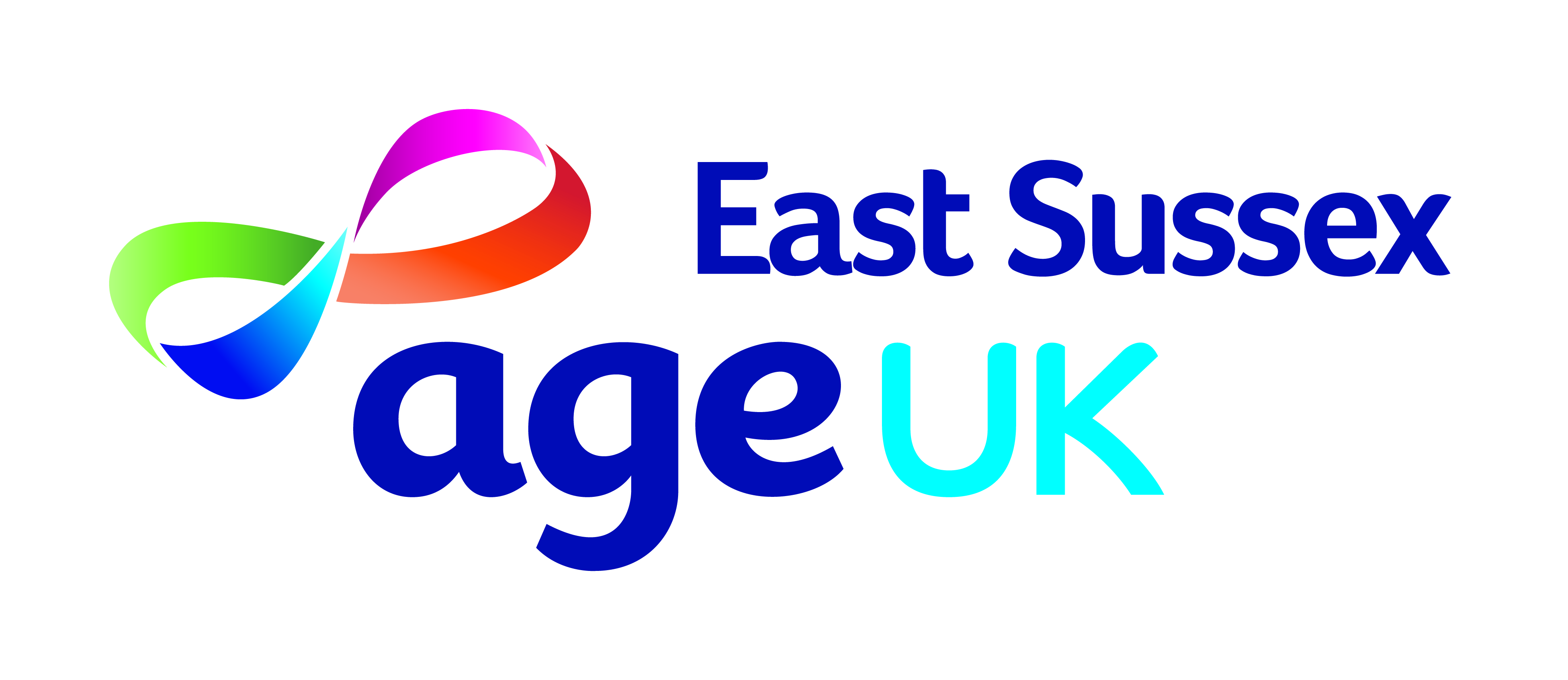 HEATHFIELD OLDER PERSONS COMMUNITY FRIENDVOLUNTEER ROLE DESCRIPTIONPURPOSEProvide friendship and support to a local older person who has been isolated or shielding during the pandemic.  As part of your local Community Response Team help your client to re-integrate back into the community so they can once again become active and gain confidence. We will support you with training and advice, but you can decide with your client what you would like to do together. This could include telephone and face to face befriending, help with shopping, escorted walks, small activities and providing general friendship.ROLE OF THE VOLUNTEERBe an active volunteer in your local Community Response TeamBefriend a local older person identified by your local coordinator and offer them the support they need to gain confidence and become active in the community once again.Establish ways you can help each other, such as telephone and face-to-face befriending, shopping together, escorted walking, coffee and tea mornings etcSKILLS AND ATTRIBUTES NEEDEDA people personGood communication and interpersonal skillsTrustworthy and reliableWants to help the local communityCan volunteer around 2-3 hours a week SCOPEThis is a locally based roleIt is envisaged that the role would take approximately 2 – 3 hours a weekAS A VOLUNTEER WE WOULD ASK YOU TOSupport the Mission and Vision of Age UK East Sussex by helping us to ensure that our county is a great place for all older people.Attend training and local group meetings as required.Adhere to Age UK East Sussex confidentiality and equal opportunities policies maintaining discretion and confidentiality at all times.Successfully complete a basic DBS check – we will pay for the cost of this.Keep in touch with your local coordinator using phone or email and provide feedback on your client befriendingRaise any concerns with your local coordinator and/or Age UK East Sussex on behalf of your clientAS A VOLUNTEER WE WILL OFFER YOUAn induction and ongoing training with support sessions if requiredReimbursement of out of pocket travelling expensesFull recognition of the time, energy and skills volunteers freely give - for example long service and merit awardsThe opportunity to be part of a friendly teamThe opportunity to meet other volunteers and attend occasional social eventsThe opportunity to be involved in the planning and development of Age UK East Sussex servicesAppropriate insurance cover - to protect you whilst you are acting on behalf of Age UK East SussexThe opportunity to enhance your skills.We place great value on our volunteers - who bring so much to the organisation.  Their time, energy and commitment are recognised and greatly appreciated.